Now in our 32nd year, The Southwestern Pennsylvania Partnership for Aging invites you to participate in our 2022 Annual Conference beginning Virtually on Thursdays October 27, November 3, 10, from 8:30-10:00am. In Person Thursday November 17th from 8:00 am to 3:30 pm at The Vincentian Learning and Engagement Institute. The conference is an unparalleled opportunity to network with those who work to improve the lives of older adults in Southwestern Pennsylvania.SWPPA 2022 Education Conference Objectives:Identify the current changes related to the Final Rule in their sector and the potential impact to existing services and the creation of new servicesIncrease understanding of critical policies, regulations, and issues that impact aging and disability populationsExplore workforce challenges and its impact on community and a transparent focused service delivery system.Learn from consumers and providers about the success and challenges with navigating this new and continually transforming service delivery system.SWPPA Attendees Are Your Target AudienceSenior Care CommunitiesHomecare OrganizationsIndependent Living Support ServicesSkilled Nursing Rehabilitation FacilitiesCommunity Support Service ProvidersHome Health AgenciesSeniors / Community StakeholdersCommunity Professionals Serving the Aging PopulationHospitalsSenior Centers / Day CentersMedical ProfessionalsSenior Support / Advocacy AgenciesService Coordination ProfessionalsSenior Advocate GroupsAging Research GroupsLIFE Programs Aging Population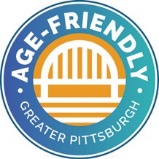 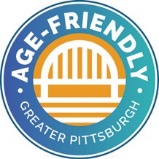 2021 SWPPA Sponsorship and Exhibitor OpportunitiesThe SWPPA Conference provides opportunities to network while gaining visibility for your organization/company. Attendees will beencouraged to visit exhibits. All levels and options are on a first-come, first-served basis. Space is limited to 18 Vendors and 100 attendees for the in - person meeting. Please reserve your space before September 15, 2022.GOLD – 3 Available (First-Come, First-Served)		 $2000.00Conference registrations for two attendeesProminent logo on every communication relating to the conferenceLogo on SWPPA website, linking back to company websiteSwag bag available for Vendor items and handoutsRecognition at the beginning of each session and logo displayed on the opening slide for the speakerFour E-Communications to SWPPA ContactsList of all attendees with contact informationVendor table at in-person sessionSILVER 6		  $1200.00Conference registrations for one attendeeProminent logo on every communication relating to the conferenceRecognition at the beginning of each session and logo displayed on the opening slide for the speakerLogo on SWPPA website, linking back to company websiteSwag bag available for Vendor items and handoutsThree E-Communications to SWPPA ContactsList of all attendees with contact informationVendor table at in-person sessionBRONZE 9		 $750.00Conference registration for one attendeeProminent logo on every communication relating to the conferenceRecognition at the beginning of each session and logo displayed on the opening slide for the speakerLogo on SWPPA website, linking back to company webs2 E-Communications to SWPPA ContactsList of all attendees with contact informationSwag bag available for Vendor items and handoutsVendor table at in-person sessionVIRTUAL ONLY		 $300.00Prominent logo on every communication relating to the conferenceLogo on SWPPA website, linking back to company websiteLogo virtual materialsList of all attendees with contact information2021 SWPPA Annual Conference | 22022 SWPPA Sponsor and Exhibitor FormOrganization / Company	 Date	Name 	 Contact Email	 Phone	 Company Website	 Address	 City, State, Zip _______________________________Onsite Representative 	 Email 	 Onsite Representative	 Email 	Total Due to SWPPA	$ 	PaymentPayment by check is preferred to help reduce service fees.  If paying by Credit Card, please contact Ann Conlin at conference@swppa.org.  A completed sponsorship form will serve until payment is received, preferably within two weeks.Mail checks to:SWPPA, 461 Cochran Road, #246, Pittsburgh, PA 15228 or Fax to: 412.344.0599.Please contact Ann Conlin conference@swppa.org or (412) 758-1309 with any questions.